АДМИНИСТРАЦИЯ  МУНИЦИПАЛЬНОГО ОБРАЗОВАНИЯ 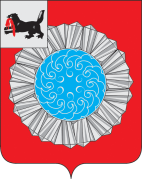 СЛЮДЯНСКИЙ РАЙОН П О С Т А Н О В Л Е Н И Е г.СлюдянкаОт  10 ноября 2015 года № 967«О внесении изменений в постановление администрациимуниципального образования Слюдянский район от 13.10.2014 года № 1629 «О порядке создания, хранения, использования и восполнения  резерва материальныхресурсов муниципального образования  Слюдянский район для ликвидации чрезвычайных ситуаций»В целях своевременного и качественного обеспечения мероприятий по ликвидации чрезвычайных ситуаций и защите населения на территории муниципального образования Слюдянский район, в соответствии с Федеральным законом от 21 декабря  № 68-ФЗ «О защите населения и территорий от чрезвычайных ситуаций природного и техногенного характера», руководствуясь постановлением Правительства Российской Федерации от 10 ноября  № 1340 «О порядке создания и использования резервов материальных ресурсов для ликвидации чрезвычайных ситуаций природного и техногенного характера», ст.7, 38, 47 Устава муниципального образования Слюдянский район, зарегистрированного постановлением Губернатора Иркутской области от 30.06.2005 № 303-П:ПОСТАНОВЛЯЮ:Внести изменения в постановление администрации муниципального образования Слюдянский район от 13 октября 2014 года № 1629 « О порядке создания, хранения, использования и восполнения резерва материальных ресурсов муниципального образования Слюдянский район для ликвидации чрезвычайных ситуаций» изложив пункт 3 Порядка в следующей редакции:«3. Резерв включает продовольствие, предметы первой необходимости, вещевое имущество, строительные материалы, медицинское имущество, нефтепродукты, другие материальные ресурсы».Разместить настоящее постановление на официальном сайте администрации муниципального образования Слюдянский район.3. Контроль за исполнением настоящего постановления оставляю за собой.Мэр муниципального образования Слюдянский район                                                                                      А.В. Должиков